(Descriptions of the images in the following page are included in the text)Using the Accommodate Faculty Portal for ExamsSome Accommodate TipsIf you are “stuck” on a page, try clicking the “Cancel” button.Navigating between courses/tabsInstead of clicking the “Back” button to go back to the previous page, use the navigation links at the top of the page.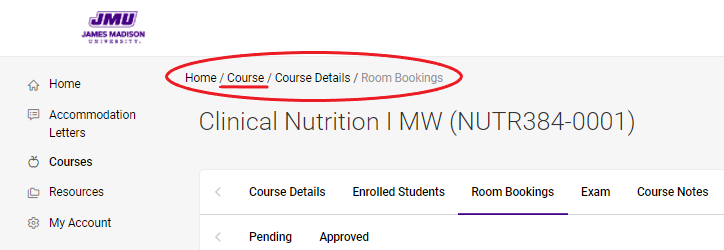 Add/upload Exam Information:Faculty can add exam information or exam documents at any point before the exam.This also applies to exams that are online or physically delivered.ODS Exams requires that professors provide the exam/exam information at least 24 business hours before the start of the exam.Log in to Accommodate Faculty PortalLog in to MyMadisonSelect “Faculty” tab at the top of the window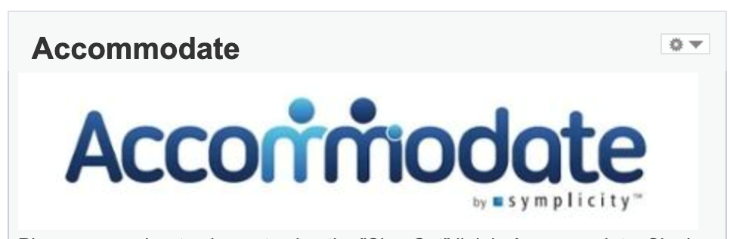 Click on blue Accommodate logo to access the Accommodate Faculty PortalClick on “Courses” on the left side of the window 
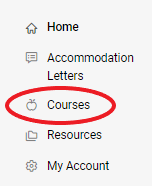 Select appropriate courseClick the “Exam” tab
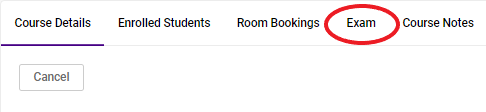 Click “Add New Exam”Fill out form, upload exam (if necessary), and submitEditing examsAll exam information can be edited by clicking on the exam titleExam documents can be uploaded after submitting the exam informationReviewing a Booking Request Made by Student:NOTE: Student’s exam lengths are automatically calculated by the system to add their class length with extended time accommodation. ODS staff will adjust the time to whatever is written on the faculty’s exam information.Faculty will receive email notification to view new booking request made by studentLog into Accommodate Faculty PortalLog in to MyMadisonSelect “Faculty” tab at the top of the windowClick on blue Accommodate logo to access the Accommodate Faculty PortalClick on “Courses” on the left side of the window
Select appropriate courseClick the “Room Bookings” tab and select appropriate request
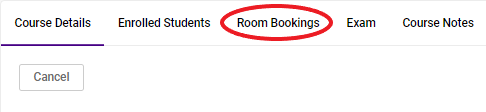 Read through exam request, fill in any necessary information, and “approve” if the requested date and time is appropriateOnce approved, the request will be viewed and approved by ODS staffFaculty will receive a confirmation email of ODS approvalViewing a Completed Exam:Faculty will receive email notification that states a completed exam has been uploaded onto the Accommodate Faculty PortalLog into Accommodate Faculty PortalLog in to MyMadisonSelect “Faculty” tab at the top of the windowClick on blue Accommodate logo to access the Accommodate Faculty PortalClick on “Courses” on the left side of the window
Select appropriate courseClick the “Room Bookings” tab and select appropriate request
The completed exam file will be found on the student’s request.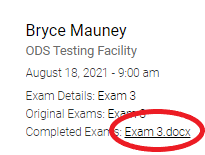 Within the details under the student’s name, there will be a link to download the exam next to “Completed Exam”.If you are trying to view a completed exam from a previous course (after Final Exams Week):Click on “Courses” Click on the “Past Courses” tab  In the “Semester” filter, choose the semester you taught that courseFollow the directions listed above